产品特性：VH-C77P是一款UHF超高频背夹产品，产品采用性能优异的Cortex-M3 STM32处理器。设备可以将任何Android和IOS系统手机作为主机来搭配使用。融合Impinj性能优异的Indy R2000专用 UHF RFID芯片，具有出色的稳定性和强劲的多标签远距离识别性能；二维扫描功能，具有更出色的灵敏度。可广泛应用于服装盘点，仓库管理，车辆管理，金融管理等领域。产品参数：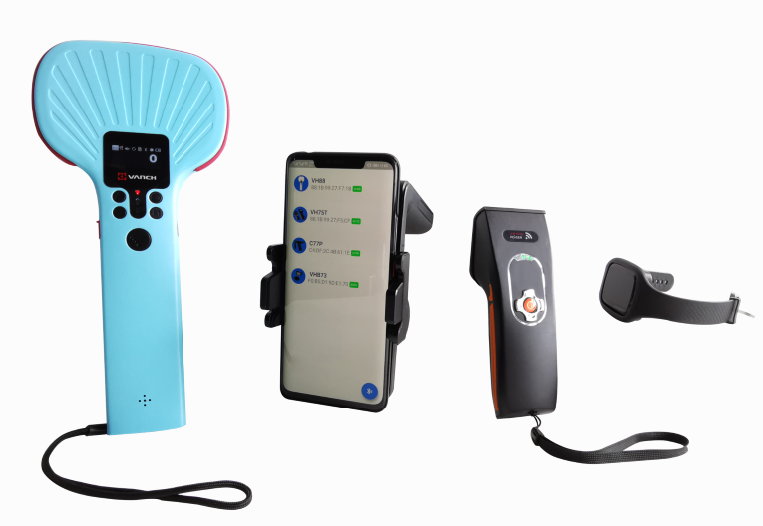 UHF 蓝牙通讯手持背夹VH-C77P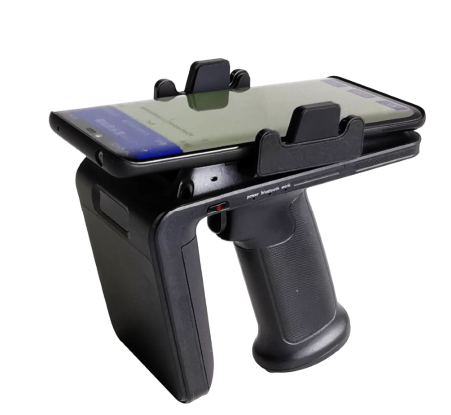       基础参数产品名称RFID手持背夹VH-C77P      基础参数MCUCortex-M3 STM32      基础参数主频72MHZ      基础参数存储容量5万张标签      基础参数规格尺寸143mm x 76mm x 135mm      基础参数重量469g（含电池）      基础参数整机颜色黑色      基础参数电池容量电池规格：5200mAh待机时间＞70小时（蓝牙连接状态）工作时间6小时左右（UHF群读）充电时间3~4小时      基础参数蜂鸣器1个，支持      基础参数指示灯电源电量灯、工作灯、BT连接灯      基础参数蓝牙支持蓝牙 4.0和蓝牙BLE数据采集扫描功能（选配）扫描引擎：SE2707数据采集扫描功能（选配） 支持一维条码类型：UPC/EAN, Code128, Code39, Code93, Code11, Interleaved 2 of 5, Discrete 2 of 5, Chinese 2 of 5, Codabar, MSI, RSS等数据采集扫描功能（选配） 支持二维条码类型：PDF417, MicroPDF417,  Composite,  RSS,  TLC- 39, Datamatrix, QR code, Micro QR code, Aztec, MaxiCode; Postal Codes: US PostNet, US Planet, UK Postal, Australian Postal, Japan Postal, Dutch Postal (KIX)等数据采集RFID基于Impinj Indy R2000865MHz-868MHz / 920-925MHz / 902-928MHz协议标准：EPC C1 GEN2 / ISO18000-6C天线：圆极化天线（3dBi）功率：1W（30dBm，支持+5dBm ~ +30dBm调节）读距：＞8米（室外空旷环境）；＞22米（室内）使用环境工作温度-20°C至50°C使用环境存储温度-40°C至70°C使用环境湿度  5%RH - 95%RH（无凝结）使用环境滚动规格滚动连续1000次0.5米，6个面接触面滚动后依然稳定运行，达到 IEC 滚动规格使用环境静电防护 +/- 15kv空气放电; +/-8kv接触电使用环境防护等级IP65，达到 IEC 密封标准